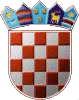 	REPUBLIKA HRVATSKAKRAPINSKO ZAGORSKA ŽUPANIJA     OPĆINA VELIKO TRGOVIŠĆE          OPĆINSKO  VIJEĆEKLASA: 023-01/18-01/323UR.BROJ: 2197/05-05-18-3Veliko Trgovišće, 13.07.2018.g. 	Na temelju  članka 35. Statuta općine Veliko Trgovišće („Službeni glasnik KZŽ“ broj: 23/09, 8/13. i 6/18.) Općinsko vijeće općine Veliko Trgovišće  na  7. sjednici održanoj dana 13. srpnja  2018.  godine donijelo jeO  D  L  U  K  U	  Usvaja se  izvješće o radu  u 2017.godini   trgovačkog društva TRGO KOM d.o.o. Veliko Trgovišće. 								PREDSJEDNIK							      OPĆINSKOG VIJEĆA							     Zlatko Žeinski,dipl.oec. DOSTAVLJA SE:TRGO KOM d.o.o. V.TrgovišćeEvidencija, ovdjeArhiva,